Summerville Union High School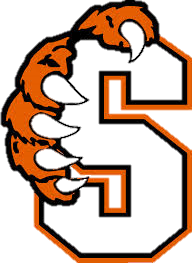 17555 Tuolumne Road, Tuolumne, CA 95379Ms. Diehl“Ability is what you're capable of doing. Motivation determines what you do. Attitude determines how well you do it.”-Lou HoltzAssignment: You will be researching four different hot topic issues from the online source “ProCon.org,” choosing a side, and supporting your position from only the evidence you have heard from the news, from a peer, or from a personal experience. Please visit ProCon.Org and spend at least twenty minutes researching different debatable topics, and jot down four issues—both the “pro” side and the “con” side. Use complete sentences.Issue: What is the debatable topic? Explain the topic at hand—be sure to remain unbiasedPro/Con:Explain the Pro and Con side of the ArgumentEvidence from Peer/News/Personal (choose one—you do not need to directly cite)1.2.3.4.